Animal Science Programming Award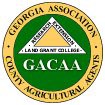 2023 Entry FormGACAA DistrictMy signature verifies that I am a member in good standing with GACAA, have read and understood the rules, and certify that my entry meets the requirements.Signature  	Date  	Recipients must attend GACAA Annual Meeting/Professional Improvement Conference to receive awards, unless exempted by GACAA President because of extenuating circumstances. (Established by GACAA Board action, November, 2008)Include Entry Form, Four-Page Summary, and Letter from Supervisor in application package. Entries for the Award must be submitted by October 1.Send to:Shanna ReynoldsAnimal Science Committee Chairshanna.reynolds@uga.edu55 Oglethorpe DriveCrawford, GA 30630Revised: 08/29/2023NameNameNameAddress:County:Town:GeorgiaZip Code:Phone #:Cell #:FAX #: 	Northeast 	Northwest 	Southeast 	Southwest 	State StaffContact:  Shanna ReynoldsAnimal Science Committee Chairshanna.reynolds@uga.edu55 Oglethorpe DriveCrawford, GA 30630706-743-8341Deadline: October 1Sponsored by:Georgia Beef FoundationSponsored by:Georgia Beef FoundationPurpose:All one hundred and fifty-nine of Georgia's 159 counties have livestock in them. The livestock industry is one of the fastest growing in the state. The University of Georgia Cooperative Extension educational programs have had a significant impact on the transfer of technology. Research and Extension recommendations are presented to producers and youth through various forms of presentations such as meetings, T.V., radio, field days, news articles, newsletter, result demonstrations, shows and project achievement. This award recognizes excellence by a GACAA member who has developed and carried out an outstanding Extension education program in livestock production and/or 4-H livestock project.Purpose:All one hundred and fifty-nine of Georgia's 159 counties have livestock in them. The livestock industry is one of the fastest growing in the state. The University of Georgia Cooperative Extension educational programs have had a significant impact on the transfer of technology. Research and Extension recommendations are presented to producers and youth through various forms of presentations such as meetings, T.V., radio, field days, news articles, newsletter, result demonstrations, shows and project achievement. This award recognizes excellence by a GACAA member who has developed and carried out an outstanding Extension education program in livestock production and/or 4-H livestock project.Eligibility:All members of GACAA, in good standing with the association, with livestock production and/or 4-H livestock responsibility may be considered for the award. An individual or county cannot enter in the 2 years following a first-place award.Eligibility:All members of GACAA, in good standing with the association, with livestock production and/or 4-H livestock responsibility may be considered for the award. An individual or county cannot enter in the 2 years following a first-place award.Entry and Judging Criteria:Entry should not exceed four pages and should reflect program activities and accomplishments within the past year. Judging of the entry will be based on (1) statement of a problem(s), (2) statement of educational objectives, (3) report of activities implemented, (4) evaluation of activities, and (5) overall creativity.A letter from the entrant's immediate supervisor verifying the information is to be attached. A one-page listing of any supporting materials is permissible, in addition to the four-page report. Additional materials will not be considered. Judges will include Extension Livestock Specialists and appointed member(s) of the GACAA Animal Science Committee.Entry and Judging Criteria:Entry should not exceed four pages and should reflect program activities and accomplishments within the past year. Judging of the entry will be based on (1) statement of a problem(s), (2) statement of educational objectives, (3) report of activities implemented, (4) evaluation of activities, and (5) overall creativity.A letter from the entrant's immediate supervisor verifying the information is to be attached. A one-page listing of any supporting materials is permissible, in addition to the four-page report. Additional materials will not be considered. Judges will include Extension Livestock Specialists and appointed member(s) of the GACAA Animal Science Committee.Award:Winning entry will receive a plaque, plus a $250 cash award.Recipients must attend GACAA Annual Meeting/Professional Improvement Conference to receive awards, unless exempted by GACAA President because of extenuating circumstances. (Established by GACAA Board action, November, 2008)Award:Winning entry will receive a plaque, plus a $250 cash award.Recipients must attend GACAA Annual Meeting/Professional Improvement Conference to receive awards, unless exempted by GACAA President because of extenuating circumstances. (Established by GACAA Board action, November, 2008)